 “Certification for Competitive Bid and Contract” MUST be submitted along with the response to the Solicitation.Note: If no, to #4, #5, and #6 include, with your bid response, exemption letters/statement, directly below this form, in your response. If yes, to #7 include, with the bid response, 1) certification of service-disabled veteran status as verified by the appropriate federal agency, and 2) verification of not less than 51% ownership by one or more service-disabled veterans, and 3) verification of the control of the management and daily business operations by one or more service-disabled veterans. Include, directly below this form, in your response, identified by the number and name of same.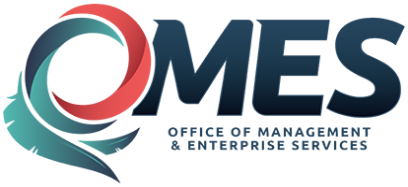 Responding Bidder          InformationRE: Solicitation #1600000049 – Web-Based GIS Platform1600000049 – Web-Based GIS Platform1600000049 – Web-Based GIS Platform1600000049 – Web-Based GIS Platform1600000049 – Web-Based GIS Platform1600000049 – Web-Based GIS Platform1600000049 – Web-Based GIS Platform1600000049 – Web-Based GIS PlatformBidder General Information:Bidder General Information:Bidder General Information:Bidder General Information:Bidder General Information:Bidder General Information:Bidder General Information:Bidder General Information:Bidder General Information:Bidder General Information:Bidder General Information:Bidder General Information:Bidder General Information:Bidder General Information:Bidder General Information:Bidder General Information:Bidder General Information:FEI / SSN : Existing PS# or NA if no # Supplier ID:Existing PS# or NA if no # Supplier ID:Existing PS# or NA if no # Supplier ID:Existing PS# or NA if no # Supplier ID:Existing PS# or NA if no # Supplier ID:Existing PS# or NA if no # Supplier ID:Company Name:Bidder Contact Information:Bidder Contact Information:Bidder Contact Information:Bidder Contact Information:Bidder Contact Information:Bidder Contact Information:Bidder Contact Information:Bidder Contact Information:Bidder Contact Information:Bidder Contact Information:Bidder Contact Information:Bidder Contact Information:Bidder Contact Information:Bidder Contact Information:Bidder Contact Information:Bidder Contact Information:Bidder Contact Information:Address:City:State:State:State:State:Zip Code:Zip Code:Contact Name:Contact Title:Phone #:Fax #:Fax #:Fax #:Fax #:Fax #:Fax #:Email:Website:Website:Website:Website:Website:Website:Oklahoma Sales Tax Permit:Oklahoma Sales Tax Permit:Oklahoma Sales Tax Permit:Oklahoma Sales Tax Permit:Oklahoma Sales Tax Permit:Oklahoma Sales Tax Permit:Oklahoma Sales Tax Permit:Oklahoma Sales Tax Permit:Oklahoma Sales Tax Permit:Oklahoma Sales Tax Permit:Oklahoma Sales Tax Permit:Oklahoma Sales Tax Permit:Oklahoma Sales Tax Permit:Oklahoma Sales Tax Permit:Oklahoma Sales Tax Permit:Oklahoma Sales Tax Permit:Oklahoma Sales Tax Permit: YES – Permit #: NO – Exempt pursuant to Oklahoma Laws or Rules – If no, must attach an explanation of exemption with response. NO – Exempt pursuant to Oklahoma Laws or Rules – If no, must attach an explanation of exemption with response. NO – Exempt pursuant to Oklahoma Laws or Rules – If no, must attach an explanation of exemption with response. NO – Exempt pursuant to Oklahoma Laws or Rules – If no, must attach an explanation of exemption with response. NO – Exempt pursuant to Oklahoma Laws or Rules – If no, must attach an explanation of exemption with response. NO – Exempt pursuant to Oklahoma Laws or Rules – If no, must attach an explanation of exemption with response. NO – Exempt pursuant to Oklahoma Laws or Rules – If no, must attach an explanation of exemption with response. NO – Exempt pursuant to Oklahoma Laws or Rules – If no, must attach an explanation of exemption with response. NO – Exempt pursuant to Oklahoma Laws or Rules – If no, must attach an explanation of exemption with response. NO – Exempt pursuant to Oklahoma Laws or Rules – If no, must attach an explanation of exemption with response. NO – Exempt pursuant to Oklahoma Laws or Rules – If no, must attach an explanation of exemption with response. NO – Exempt pursuant to Oklahoma Laws or Rules – If no, must attach an explanation of exemption with response. NO – Exempt pursuant to Oklahoma Laws or Rules – If no, must attach an explanation of exemption with response. NO – Exempt pursuant to Oklahoma Laws or Rules – If no, must attach an explanation of exemption with response. NO – Exempt pursuant to Oklahoma Laws or Rules – If no, must attach an explanation of exemption with response. NO – Exempt pursuant to Oklahoma Laws or Rules – If no, must attach an explanation of exemption with response. NO – Exempt pursuant to Oklahoma Laws or Rules – If no, must attach an explanation of exemption with response.Registration with the Oklahoma Secretary of State:Registration with the Oklahoma Secretary of State:Registration with the Oklahoma Secretary of State:Registration with the Oklahoma Secretary of State:Registration with the Oklahoma Secretary of State:Registration with the Oklahoma Secretary of State:Registration with the Oklahoma Secretary of State:Registration with the Oklahoma Secretary of State:Registration with the Oklahoma Secretary of State:Registration with the Oklahoma Secretary of State:Registration with the Oklahoma Secretary of State:Registration with the Oklahoma Secretary of State:Registration with the Oklahoma Secretary of State:Registration with the Oklahoma Secretary of State:Registration with the Oklahoma Secretary of State:Registration with the Oklahoma Secretary of State:Registration with the Oklahoma Secretary of State: YES - Filing Number: YES - Filing Number: NO - Prior to the contract award, the successful bidder will be required to register with the Secretary of State or if no, must attach a signed statement that provides specific details supporting the exemption the supplier is claiming with the response (www.sos.ok.gov or 405-521-3911). NO - Prior to the contract award, the successful bidder will be required to register with the Secretary of State or if no, must attach a signed statement that provides specific details supporting the exemption the supplier is claiming with the response (www.sos.ok.gov or 405-521-3911). NO - Prior to the contract award, the successful bidder will be required to register with the Secretary of State or if no, must attach a signed statement that provides specific details supporting the exemption the supplier is claiming with the response (www.sos.ok.gov or 405-521-3911). NO - Prior to the contract award, the successful bidder will be required to register with the Secretary of State or if no, must attach a signed statement that provides specific details supporting the exemption the supplier is claiming with the response (www.sos.ok.gov or 405-521-3911). NO - Prior to the contract award, the successful bidder will be required to register with the Secretary of State or if no, must attach a signed statement that provides specific details supporting the exemption the supplier is claiming with the response (www.sos.ok.gov or 405-521-3911). NO - Prior to the contract award, the successful bidder will be required to register with the Secretary of State or if no, must attach a signed statement that provides specific details supporting the exemption the supplier is claiming with the response (www.sos.ok.gov or 405-521-3911). NO - Prior to the contract award, the successful bidder will be required to register with the Secretary of State or if no, must attach a signed statement that provides specific details supporting the exemption the supplier is claiming with the response (www.sos.ok.gov or 405-521-3911). NO - Prior to the contract award, the successful bidder will be required to register with the Secretary of State or if no, must attach a signed statement that provides specific details supporting the exemption the supplier is claiming with the response (www.sos.ok.gov or 405-521-3911). NO - Prior to the contract award, the successful bidder will be required to register with the Secretary of State or if no, must attach a signed statement that provides specific details supporting the exemption the supplier is claiming with the response (www.sos.ok.gov or 405-521-3911). NO - Prior to the contract award, the successful bidder will be required to register with the Secretary of State or if no, must attach a signed statement that provides specific details supporting the exemption the supplier is claiming with the response (www.sos.ok.gov or 405-521-3911). NO - Prior to the contract award, the successful bidder will be required to register with the Secretary of State or if no, must attach a signed statement that provides specific details supporting the exemption the supplier is claiming with the response (www.sos.ok.gov or 405-521-3911). NO - Prior to the contract award, the successful bidder will be required to register with the Secretary of State or if no, must attach a signed statement that provides specific details supporting the exemption the supplier is claiming with the response (www.sos.ok.gov or 405-521-3911). NO - Prior to the contract award, the successful bidder will be required to register with the Secretary of State or if no, must attach a signed statement that provides specific details supporting the exemption the supplier is claiming with the response (www.sos.ok.gov or 405-521-3911). NO - Prior to the contract award, the successful bidder will be required to register with the Secretary of State or if no, must attach a signed statement that provides specific details supporting the exemption the supplier is claiming with the response (www.sos.ok.gov or 405-521-3911). NO - Prior to the contract award, the successful bidder will be required to register with the Secretary of State or if no, must attach a signed statement that provides specific details supporting the exemption the supplier is claiming with the response (www.sos.ok.gov or 405-521-3911). NO - Prior to the contract award, the successful bidder will be required to register with the Secretary of State or if no, must attach a signed statement that provides specific details supporting the exemption the supplier is claiming with the response (www.sos.ok.gov or 405-521-3911). NO - Prior to the contract award, the successful bidder will be required to register with the Secretary of State or if no, must attach a signed statement that provides specific details supporting the exemption the supplier is claiming with the response (www.sos.ok.gov or 405-521-3911).Workers’ Compensation Insurance Coverage:Workers’ Compensation Insurance Coverage:Workers’ Compensation Insurance Coverage:Workers’ Compensation Insurance Coverage:Workers’ Compensation Insurance Coverage:Workers’ Compensation Insurance Coverage:Workers’ Compensation Insurance Coverage:Workers’ Compensation Insurance Coverage:Workers’ Compensation Insurance Coverage:Workers’ Compensation Insurance Coverage:Workers’ Compensation Insurance Coverage:Workers’ Compensation Insurance Coverage:Workers’ Compensation Insurance Coverage:Workers’ Compensation Insurance Coverage:Workers’ Compensation Insurance Coverage:Workers’ Compensation Insurance Coverage:Workers’ Compensation Insurance Coverage:Bidder is required to provide with the bid a certificate of insurance showing proof of compliance with the Oklahoma Workers’ Compensation Act.Bidder is required to provide with the bid a certificate of insurance showing proof of compliance with the Oklahoma Workers’ Compensation Act.Bidder is required to provide with the bid a certificate of insurance showing proof of compliance with the Oklahoma Workers’ Compensation Act.Bidder is required to provide with the bid a certificate of insurance showing proof of compliance with the Oklahoma Workers’ Compensation Act.Bidder is required to provide with the bid a certificate of insurance showing proof of compliance with the Oklahoma Workers’ Compensation Act.Bidder is required to provide with the bid a certificate of insurance showing proof of compliance with the Oklahoma Workers’ Compensation Act.Bidder is required to provide with the bid a certificate of insurance showing proof of compliance with the Oklahoma Workers’ Compensation Act.Bidder is required to provide with the bid a certificate of insurance showing proof of compliance with the Oklahoma Workers’ Compensation Act.Bidder is required to provide with the bid a certificate of insurance showing proof of compliance with the Oklahoma Workers’ Compensation Act.Bidder is required to provide with the bid a certificate of insurance showing proof of compliance with the Oklahoma Workers’ Compensation Act.Bidder is required to provide with the bid a certificate of insurance showing proof of compliance with the Oklahoma Workers’ Compensation Act.Bidder is required to provide with the bid a certificate of insurance showing proof of compliance with the Oklahoma Workers’ Compensation Act.Bidder is required to provide with the bid a certificate of insurance showing proof of compliance with the Oklahoma Workers’ Compensation Act.Bidder is required to provide with the bid a certificate of insurance showing proof of compliance with the Oklahoma Workers’ Compensation Act.Bidder is required to provide with the bid a certificate of insurance showing proof of compliance with the Oklahoma Workers’ Compensation Act.Bidder is required to provide with the bid a certificate of insurance showing proof of compliance with the Oklahoma Workers’ Compensation Act.Bidder is required to provide with the bid a certificate of insurance showing proof of compliance with the Oklahoma Workers’ Compensation Act. YES – Include with the bid a certificate of insurance.  YES – Include with the bid a certificate of insurance.  YES – Include with the bid a certificate of insurance.  YES – Include with the bid a certificate of insurance.  YES – Include with the bid a certificate of insurance.  YES – Include with the bid a certificate of insurance.  YES – Include with the bid a certificate of insurance.  YES – Include with the bid a certificate of insurance.  YES – Include with the bid a certificate of insurance.  YES – Include with the bid a certificate of insurance.  YES – Include with the bid a certificate of insurance.  YES – Include with the bid a certificate of insurance.  YES – Include with the bid a certificate of insurance.  YES – Include with the bid a certificate of insurance.  YES – Include with the bid a certificate of insurance.  YES – Include with the bid a certificate of insurance.  YES – Include with the bid a certificate of insurance.   NO – Exempt from the Workers’ Compensation Act pursuant to 85A O.S. § 2(18)(b)(1-11) – Attach a   written, signed, and dated statement on letterhead stating the reason for the exempt status.  NO – Exempt from the Workers’ Compensation Act pursuant to 85A O.S. § 2(18)(b)(1-11) – Attach a   written, signed, and dated statement on letterhead stating the reason for the exempt status.  NO – Exempt from the Workers’ Compensation Act pursuant to 85A O.S. § 2(18)(b)(1-11) – Attach a   written, signed, and dated statement on letterhead stating the reason for the exempt status.  NO – Exempt from the Workers’ Compensation Act pursuant to 85A O.S. § 2(18)(b)(1-11) – Attach a   written, signed, and dated statement on letterhead stating the reason for the exempt status.  NO – Exempt from the Workers’ Compensation Act pursuant to 85A O.S. § 2(18)(b)(1-11) – Attach a   written, signed, and dated statement on letterhead stating the reason for the exempt status.  NO – Exempt from the Workers’ Compensation Act pursuant to 85A O.S. § 2(18)(b)(1-11) – Attach a   written, signed, and dated statement on letterhead stating the reason for the exempt status.  NO – Exempt from the Workers’ Compensation Act pursuant to 85A O.S. § 2(18)(b)(1-11) – Attach a   written, signed, and dated statement on letterhead stating the reason for the exempt status.  NO – Exempt from the Workers’ Compensation Act pursuant to 85A O.S. § 2(18)(b)(1-11) – Attach a   written, signed, and dated statement on letterhead stating the reason for the exempt status.  NO – Exempt from the Workers’ Compensation Act pursuant to 85A O.S. § 2(18)(b)(1-11) – Attach a   written, signed, and dated statement on letterhead stating the reason for the exempt status.  NO – Exempt from the Workers’ Compensation Act pursuant to 85A O.S. § 2(18)(b)(1-11) – Attach a   written, signed, and dated statement on letterhead stating the reason for the exempt status.  NO – Exempt from the Workers’ Compensation Act pursuant to 85A O.S. § 2(18)(b)(1-11) – Attach a   written, signed, and dated statement on letterhead stating the reason for the exempt status.  NO – Exempt from the Workers’ Compensation Act pursuant to 85A O.S. § 2(18)(b)(1-11) – Attach a   written, signed, and dated statement on letterhead stating the reason for the exempt status.  NO – Exempt from the Workers’ Compensation Act pursuant to 85A O.S. § 2(18)(b)(1-11) – Attach a   written, signed, and dated statement on letterhead stating the reason for the exempt status.  NO – Exempt from the Workers’ Compensation Act pursuant to 85A O.S. § 2(18)(b)(1-11) – Attach a   written, signed, and dated statement on letterhead stating the reason for the exempt status.  NO – Exempt from the Workers’ Compensation Act pursuant to 85A O.S. § 2(18)(b)(1-11) – Attach a   written, signed, and dated statement on letterhead stating the reason for the exempt status.  NO – Exempt from the Workers’ Compensation Act pursuant to 85A O.S. § 2(18)(b)(1-11) – Attach a   written, signed, and dated statement on letterhead stating the reason for the exempt status.  NO – Exempt from the Workers’ Compensation Act pursuant to 85A O.S. § 2(18)(b)(1-11) – Attach a   written, signed, and dated statement on letterhead stating the reason for the exempt status.Authorized SignatureAuthorized SignatureAuthorized SignatureAuthorized SignatureDateDateDateDateDateDateDateDateDateDateDateDatePrinted NamePrinted NamePrinted NamePrinted NameTitleTitleTitleTitleTitleTitleTitleTitleTitleTitleTitleTitle